Bright Futures Pediatrics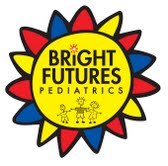 6850 N. Durango Drive Ste 202Las Vegas, NV 89149Phone (702)944-4028 Fax (702)826-4244Patient’s Name: _______________________________ Birth Date: ____/____/____ Age: ______   Sex: M / FAddress: ____________________________________________ Apt: : ____________________State: _____ Zip: _________ Primary Phone #: _________________ Secondary phone # _______________Email Address: _____________________ How did you hear about us? ___________ Language: ____________Pharmacy Name & Major Cross streets/Phone#: ___________________________________________________Race: Caucasian / Hispanic / African American / Asian / Pacific Islander / Other ________________ / RefuseSibling(s) Name: _____________________________ DOB___/____/___     Name: _____________________________ DOB___/____/___ Name: _____________________________ DOB___/____/___     Name: _____________________________ DOB___/____/___ Mother’s Name: ___________________________________________________ Birth Date: ____/____/____ Address: _____________________________________________ Apt: : ____________________State: ______ Zip: ___________ Phone #: _________________ SSN # __________-__________-__________Employer: ________________________ Occupation_______________________ Work #_________________Father’s Name: _____________________________________________________ Birth Date: ____/____/____ Address: _____________________________________________ Apt: : ____________________State: ______ Zip: ___________ Phone #: _________________ SSN # __________-__________-__________Employer: ________________________ Occupation_______________________ Work #_________________Emergency Contact Name: ____________________________________ Phone # ________________________Primary Insurance: _________________________________________ Address:  ______________________Subscriber’s Name: ___________________________ DOB: ____/____/____ SSN # _______-______-_______Insurance ID #: __________________________ Group #: _______________ Effective Date: ______________Relationship to Patient:      Self     	  	Mother    	     Father     Other:   _________________________Secondary Insurance: ________________________________________ Address:  ______________________Subscriber’s Name: ___________________________ DOB: ____/____/____ SSN # _______-______-_______Insurance ID #: __________________________ Group #: _______________ Effective Date: ______________Relationship to Patient:      Self     	  	Mother    	     Father     Other:   _________________________I HAVE READ AND UDERSTOOD THE FOLLOWING FINANCIAL STIPULATIONS:1. Payment is expected at the time of service.2. Insurance Claims will be filed only for those insurance plans we are contracted with as a participating provider.3. Co-pay’s, Deductibles, and non-covered services are to be paid at the time of service.4. If you are unable to keep your appointment please give a 24 hour notice or there can be a $25 fee.5. I understand that my signature is valid for the purpose of filing my insurance and authorize payment of benefits to Bright Futures Pediatrics and     that the information provided above is true. Signature: ______________________________________ Date: _______/________/______Bright Futures Pediatrics6850 N. Durango Drive Ste 202Las Vegas, NV 89149Phone (702)944-4028 Fax (702)826-4244Office Policies and Procedures Effective September 1, 2010Newborns: All newborns need to be added to your insurance company within the first thirty days.   However, you need to add the baby immediately in order for us to verify eligible coverage. If we are unable to verify eligible coverage then we must collect cash for the visit. We will be happy to refund the money once we receive payment for the services. If you are covered by Medicaid and the baby does not have a card then you are considered a cash pay patient until you have eligible number which shows active coverage for the baby.  You will be refunded once we receive your payment for the services from the insurance.  This must be given to our office promptly otherwise we will NOT refund the money. * No Show/ same day cancellation appointments:  If you are unable to make your scheduled appointment we ask that you call the office within 24 hours to avoid a same day cancellation fee of $25.  If you no show to an appointment then we will charge a fee of $25.00, also this needs to be paid on or before your next scheduled visit in order for your child to receive medical services. Returned/ NSF checks:  If you write a check to our facility and that check is returned from your bank for any reason then we will charge a $25.00 fee for a returned check fee.  You will be required to pay that fee along with the original amount of the returned check.  Your check privileges will be revoked and you will have to pay either by cash/debit/credit card. We no do not accept personal checks for same day in office visits.Insurance Issues: We are happy to file claims with your insurance company as a courtesy, however, if we have not received a response from them within 60 days you will be billed for the services. Ultimately, it is your responsibility to know your coverage and follow up with your company to make sure payment is made. We will be happy to assist with questions and help you to understand what is needed from your company.  If there is no response to our requests from you to get payment then we will send your accounts to collections.  We reserve the right to assess fees from the collection agency as well.Email Correspondence: I authorize Bright Futures Pediatrics to email me on occasion’s reminders of follow up appointments and other necessary communications.Parent Email Address: ________________________________ Parent Signature:______________________We appreciate your cooperation in following these policies I/we read the above and understand and agree to the terms. Patient’s Name: _________________________________________________ DOB: ______/_____/_________Parent/ Guardian Signature: ________________________________________ Date:  _____________________Bright Futures Pediatrics6850 N. Durango Drive, Ste 202Las Vegas, NV 89149Phone (702)944-4028 Fax (702)826-4244Patient Privacy and Confidentiality Guidelines We are required by the Health Insurance Portability and Accountability Act of 1996 (HIPPA) to not disclose to anyone any personal health or identifiable information about our patients without their authorization.  We may be required to disclose health and personal information about you in your treatment, to bill for our services and to collect payment from you or your insurance company or to review the quality of services to you.  We may disclose information about you for the benefit of governmental benefit programs or in response to a warrant or subpoena.  We may be required to provide health information about you to outside business associates.  These business associates are required to sign a contract with us stating that any information they come in contact with must be held in the strictest of confidence.  We may be required to disclose personal information about you to contact you as a reminder of an appointment, to renew or prescribe medications, or for alternative treatment options.  We also may need to release medical information about you to your parents and family members. Bright Futures Pediatrics and Staff will make every effort to protect your health and personal information however many instances in medical practice require us to divulge this type of information.Bright Futures Pediatrics and Staff have my permission to release information concerning my personal health or identifiable information for but no limited to the information listed above.Print Patient’s Name: ____________________________________ DOB: _________________Signature of Parent/ Guardian: _____________________________ Date: _________________* We reserve the right to make changes to this notice at any time. In event there is a material change to the notice, the revised notice will be posted.If you have any complaints concerning our privacy practices you may Contact our Office Manager, by mail at the above address or call (702)944-4028 Bright Futures Pediatrics6850 N. Durango Drive Ste 202Las Vegas, NV 89149Phone (702)944-4028 Fax (702)826-4244PERMISSION TO TREATBright Futures Pediatrics has permission to diagnose and to treat my child. Patient’s Name: _____________________________________        DOB: ____/_____/______When he/she is accompanied by the following person(s):First Name: ___________________________________________ Last Name: _________________________________Relationship to the patient: ________________________________________ Phone # ________-________-_________First Name: ___________________________________________ Last Name: _________________________________Relationship to the patient: ________________________________________ Phone # ________-________-_________First Name: ___________________________________________ Last Name: _________________________________Relationship to the patient: ________________________________________ Phone # ________-________-_________First Name: ___________________________________________ Last Name: _________________________________Relationship to the patient: ________________________________________ Phone # ________-________-_________First Name: ___________________________________________ Last Name: _________________________________Relationship to the patient: ________________________________________ Phone # ________-________-_________Parent/ Guardian Signature: ______________________________________ Date: _______/______/_______*This document will be considered for one year from signed date unless otherwise specified.Bright Futures Pediatrics6850 N. Durango Drive Ste 202 Las Vegas, NV 89149Phone (702)944-4028 Fax (702)826-4244MEDICAL RECORDS RELEASE FORMThis form authorizes recipient to provide a copy, summary, or narrative of my child’s medical records or otherwise release confidential information. Complete recordRecords of care for the following dates __________________to _________________Records concerning the following conditions :________________________________Other , please specify: ___________________________________________________Patient’s Name: ________________________________ Date of Birth: ______/_____/______Please send my records to / from (circle one):Bright Futures Pediatrics 6850 N. Durango Drive, Ste 202Las Vegas, NV 89149Phone 702-944-4028 Fax 702-826-4244**NO DISCS. PAPER ONLY**Records to be released to / from (circle one):Physician’s Name: ______________________ Phone # (_______) _____________ Fax# (_______) _________Complete Address: ____________________________________________________________________________________________________________________________________________________________________I understand the following: a. I have the right to revoke this authorization in writing at any time, except to the extent information has been released in reliance upon this authorization. b. The information released in response to this authorization may be re-disclosed to other parties. c. My treatment or payment for my treatment cannot be conditioned on the signing of this authorization. Any facsimile, copy, or photocopy of the authorization shall authorize you to release the records requested herein. This authorization shall be in force and effect until one year from date of execution at which time this authorization Expires.Parent or Guardian Signature: ________________________________ Date: _____________Print Name of Parent or Guardian: _______________________________________________Bright Futures Pediatrics6850 N. Durango Drive, Ste 202Las Vegas, NV 89149Phone (702)944-4028 Fax (702)826-4244Please note that there will be additional charges for documents completed by Bright Futures Pediatrics.Your insurance company will not pay for these forms.  Payment must be made prior to completing the forms and they must be picked up, we Do Not Fax forms.All payments are expected at the time of service.  We DO NOT bill for patient co-pays.Our office accepts cash and credit cards as payment (We do not take personal checks)Health statements, daycare forms -		$10.00(please allow 12-24 hrs for completion)Sports physicals -				$25.00 (please allow 12-24 hrs for completion)Immunization Records -			$5.00/ patient Medical Records-				$0.60/ pageFMLA paperwork-				$50.00 ( please allow one week for completion) If you arrive more then 15 minutes late of you appointment time you will be asked to reschedule and will be charged a $25.00 fee.All cancellations without a 24 hour notice will be charged a $25 fee.If you are scheduled for a circumcision a 24 hour notice is required to avoid a $100.00 no show or same day cancellation fee.Please sign below that you read and understood our office policies.Patient’s Name: ______________________________________________ 	       DOB: ______/______/________Printed Name of Parent/ Guardian: ______________________________________Parent or Guardian Signature: ________________________________________ Date: ______/_____/________* We reserve the right to adjust charges as necessary